109學年度桃園市藝術領域跨校社群工作坊計畫一、社群主軸：本學年以「悸藝課程」為主軸二、課程目標： 悸藝課程意涵藝術感動同源，透過不同方法表達感受，最後又殊途同歸於藝術。過程中的悸動、感動與牽動。本學年課程著重在視覺、表演、音樂藝術學科本質的表現實踐方式，以學科的方法論為主要的課程規劃重點。參與者在過程中以習得教學方法為主，熟稔後可巧妙運作在不同的課程目標上。各組社群上下學期各召募二位課程實踐家，提供教材費$1,000元，讓共備課程可真實在教學現場實施。三、課程內容與時間表：四、跨藝課程教學實踐家：透過不同教師的專業背景，互相分享藝術教學的資源，並以課堂教學實踐作為精進目標。社群工作坊旨在教師專業成長精進後，於課堂教學實踐。為鼓勵教師轉化工作坊所學，實施於班級課堂上，成為課程實踐家，因此補助教材教具費，每學期每社群以二位學員為主，由社群主持人協調教學實踐家，以不重複為原則，實踐家需完成成果分享表件，並於社群中分享。每學期補助材料費1000元/名。五、社群報名注意事項：各組社群名額為30名，需先加入社群LINE群組，在記事本報名。LINE群組如下:社群參與需先徵求學校同意。確認錄取後，將發文至各校，以利大家請假，並於研習系統報名(研習系統開設12小時)。研習時數一次核可一個學期課程，課務、校務需自理。研習時數共12小時，社群學員需參與過半，方能核可研習時數。1/6最後一次社群時，頒發全勤獎、熟客獎。本社群會將研習過程攝錄影，其成果及簽到於學期末公告予國教輔導團網站，以供檢核。課程名稱視覺藝術-試視學思達視覺藝術-試視學思達表演藝術-習式100招表演藝術-習式100招音樂藝術-編曲變變變音樂藝術-編曲變變變講師團隊工作坊講師: 孫菊君、余采樺、林富君、廖健茗團隊:黃應龍主任；廖健茗老師；林富君老師工作坊講師: 孫菊君、余采樺、林富君、廖健茗團隊:黃應龍主任；廖健茗老師；林富君老師工作坊講師:陳韻文教授；陳韻如主任團隊:陳維士主任；宋曉婷老師；張孟婷老師工作坊講師:陳韻文教授；陳韻如主任團隊:陳維士主任；宋曉婷老師；張孟婷老師工作坊講師:沈茂枝老師團隊:江雅齡老師；李欣怡老師；林思言老師工作坊講師:沈茂枝老師團隊:江雅齡老師；李欣怡老師；林思言老師課程主軸本學期我們將深入以工作坊實作的方式，學習「學思達」教學法、體驗「藝術學思達」的教學模組：以設計良善的異質分組機制，即時獎勵的成就回饋，激發學生主動學習的動機。以問答題為導向激發學生思考，引導學生思辨、搶答、合作、發表，讓不同能力與特質的學生在美術課堂都有發揮潛能、自我肯定的舞台。協助學生提升自學能力，發展創意教學，搭建鷹架循序漸進的引導學習任務，讓課堂真正進入有效教學狀態，啟發學生對知識的好奇心，讓「美感」與「情意」不再只是虛幻的口號，而是真切能在課堂實踐的工具。藉由社群老師在學校實踐的過程，能轉化成適合國小使用之學思達教學法，讓孩子不只是能夠善用藝術多元具有創造性的語言，重新學習如何鑑賞、表現、在生活情境中自我實踐的全人。本學期我們將深入以工作坊實作的方式，學習「學思達」教學法、體驗「藝術學思達」的教學模組：以設計良善的異質分組機制，即時獎勵的成就回饋，激發學生主動學習的動機。以問答題為導向激發學生思考，引導學生思辨、搶答、合作、發表，讓不同能力與特質的學生在美術課堂都有發揮潛能、自我肯定的舞台。協助學生提升自學能力，發展創意教學，搭建鷹架循序漸進的引導學習任務，讓課堂真正進入有效教學狀態，啟發學生對知識的好奇心，讓「美感」與「情意」不再只是虛幻的口號，而是真切能在課堂實踐的工具。藉由社群老師在學校實踐的過程，能轉化成適合國小使用之學思達教學法，讓孩子不只是能夠善用藝術多元具有創造性的語言，重新學習如何鑑賞、表現、在生活情境中自我實踐的全人。戲劇習式(conventions)是在表演活動或戲劇活動過程中被歸納出的一系列戲劇策略或習慣形式。習式是一系列簡單清晰的活動，讓學生和教師去想像、展演、回應。學生理解及熟習了這些習式後，就能透過習式所建構的戲劇世界去探索及學習。習式在Neelands&Goode專書中將習式分成四類:建立戲劇情境活動;敍事活動;詩化活動;反思活動。常用的戲劇習式有: 事件重演（Re-enactment）、定格 / 定鏡（Still-Image / Still Picture / Frozen Moment）、思路追蹤（Thought-Tracking）、旁白默劇（Narrated Mime）、訪問（Interview）、隔牆有耳（Overheard Conversations）、焦點人物（Hot-Seating）、教師入戲（Teacher-in-Role）、良心胡同（Conscience Alley）等。本次工作坊以課程研發能力為核心，實踐與理論併進；上學期以熟悉戲劇習式的方法和靈活運用習式為主、下學期以課程研發的典範試行為主。戲劇習式(conventions)是在表演活動或戲劇活動過程中被歸納出的一系列戲劇策略或習慣形式。習式是一系列簡單清晰的活動，讓學生和教師去想像、展演、回應。學生理解及熟習了這些習式後，就能透過習式所建構的戲劇世界去探索及學習。習式在Neelands&Goode專書中將習式分成四類:建立戲劇情境活動;敍事活動;詩化活動;反思活動。常用的戲劇習式有: 事件重演（Re-enactment）、定格 / 定鏡（Still-Image / Still Picture / Frozen Moment）、思路追蹤（Thought-Tracking）、旁白默劇（Narrated Mime）、訪問（Interview）、隔牆有耳（Overheard Conversations）、焦點人物（Hot-Seating）、教師入戲（Teacher-in-Role）、良心胡同（Conscience Alley）等。本次工作坊以課程研發能力為核心，實踐與理論併進；上學期以熟悉戲劇習式的方法和靈活運用習式為主、下學期以課程研發的典範試行為主。本學期將以操作編曲軟體實作的方式，增強老師們在自編教材、改編樂曲上可以使用到的軟體操作技術，學習如何輕鬆將複雜的大編制曲目改編成適合班級學生們演唱或演奏的小編制曲目，編寫課堂上需要用到的補充教材。學習內容包含搜尋樂曲素材來源、調整聲部數量、改變樂器種類、轉調或移調…等，可廣泛用在班級比賽、校內演出、課堂合奏上。協助老師們提升自學能力，增加自編教材工具。期待老師們在熟悉操作技術後，引導學生能學習用Muse Score編創出自己的第一首歌曲~~1編輯主旋律2輸入歌詞3加入鼓組4加入Bass5加入伴奏旋律………本學期將以操作編曲軟體實作的方式，增強老師們在自編教材、改編樂曲上可以使用到的軟體操作技術，學習如何輕鬆將複雜的大編制曲目改編成適合班級學生們演唱或演奏的小編制曲目，編寫課堂上需要用到的補充教材。學習內容包含搜尋樂曲素材來源、調整聲部數量、改變樂器種類、轉調或移調…等，可廣泛用在班級比賽、校內演出、課堂合奏上。協助老師們提升自學能力，增加自編教材工具。期待老師們在熟悉操作技術後，引導學生能學習用Muse Score編創出自己的第一首歌曲~~1編輯主旋律2輸入歌詞3加入鼓組4加入Bass5加入伴奏旋律………參考書目或資料參考書目或資料<學思達增能：張輝誠的創新教學心法>，張輝誠著，親子天下，2018/01/05參考書目或資料<學思達增能：張輝誠的創新教學心法>，張輝誠著，親子天下，2018/01/05尼蘭德斯[Neelands]、古德[Goode]著（2005），舒志義、李慧心譯，《建構戲劇：戲劇教學策略70 式》，臺北：成長基金會。韻文教授自編講義(不外傳)尼蘭德斯[Neelands]、古德[Goode]著（2005），舒志義、李慧心譯，《建構戲劇：戲劇教學策略70 式》，臺北：成長基金會。韻文教授自編講義(不外傳)免費下載軟體Muse Score3免費下載軟體Muse Score39/23慈文國小跨域相見歡各科課程內容簡介課程實踐家獎勵方式各科分組Q&A(表演組分組研讀作業;音樂組分組討論改編曲目;視覺組小組學思達課程設計提案)跨域相見歡各科課程內容簡介課程實踐家獎勵方式各科分組Q&A(表演組分組研讀作業;音樂組分組討論改編曲目;視覺組小組學思達課程設計提案)跨域相見歡各科課程內容簡介課程實踐家獎勵方式各科分組Q&A(表演組分組研讀作業;音樂組分組討論改編曲目;視覺組小組學思達課程設計提案)跨域相見歡各科課程內容簡介課程實踐家獎勵方式各科分組Q&A(表演組分組研讀作業;音樂組分組討論改編曲目;視覺組小組學思達課程設計提案)跨域相見歡各科課程內容簡介課程實踐家獎勵方式各科分組Q&A(表演組分組研讀作業;音樂組分組討論改編曲目;視覺組小組學思達課程設計提案)跨域相見歡各科課程內容簡介課程實踐家獎勵方式各科分組Q&A(表演組分組研讀作業;音樂組分組討論改編曲目;視覺組小組學思達課程設計提案)視覺藝術-試視學思達地點:龍山國小視覺藝術-試視學思達地點:龍山國小表演藝術-習式100招地點:慈文國小表演藝術-習式100招地點:慈文國小音樂藝術-編曲變變變地點:文山國小音樂藝術-編曲變變變地點:文山國小10/7內聘—林富君識試學思達以實際課堂操作方式進行藝術學思達，讓老師們透過親自體驗來認識學思達；並經由後設，一步步拆解學思達課堂常用之機制、策略、情境運用方式。10/7內聘共讀戲劇習式原著脈絡及分類面向,分組解釋舉例演示。針對不確定的習式內容做確認。10/7外聘—沈茂枝1.認識Muse Score3以實際操作筆電方式下載編曲軟體，並認識基本功能及使用介面。2.下載練習改編曲目，進行移調、改變樂器、聲部調整…等操作練習。11/4外聘—孫菊君萬物基本型實際操作一堂視覺藝術課程—萬物基本型，如何將以往的講述>老師示範>學生畫，的課堂轉變為有自學有討論有發表的藝術學思達課堂。10/28外聘分享各組任務並說明及提問。教授回應及帶領演示。10/14外聘—沈茂枝1.分享大家改編的成果，並針對大家改編過程中遇到的問題來進行討論及修正2.針對課堂分組班級比賽、校內演出、自編教材需求分組討論改編曲目，進行實際操作練習。12/2外聘—余采樺人像攝影從日常生活導入，體驗當紅的網美照。以學思達教學法認識基本的攝影構圖法，與不同視角的攝影呈現，並實際操作有趣的錯位攝影。同時手把手教會你拍攝人像的武功秘笈與常用的攝影APP。11/11內聘共讀:理論、為何分四大類。實作演練:某一主題含四大類習式運用。小組任務:設想課程，包含四類習式的運用，架構產出，交給教授。11/25內聘—江雅齡1.各組進行成果分享，每組說明及發表預定20分鐘，請其他組別回饋後做修正。2.腦力激盪時間，分組討論編曲技術還可以如何應用於課堂教學使用，善用並作為自編教材工具。12/16內聘—廖健茗腦力激盪透過前面三次研習的介紹，帶領老師們討論、實作，將自己已執行過或即將執行的課程，轉變為學思達的上課流程，設計出完整的引導步驟與課堂情境、機制。12/2外聘運用習式設計課程-檢視各組排列組合。核心部分演示10-15分鐘Q&A12/2內聘—李欣怡1.各組進行課堂自編教材成果分享及說明，請其他組別回饋。2.分組演唱或演奏各組修正後的改編樂譜。3.討論如何引導學生能學習用Muse Score編創出自己的第一首歌曲~~1/6慈文國小課程精華回顧分享:各組10分鐘-各社群主持人負責:共30MINS課程實踐家分享:每人10分鐘-共60MINS點心與回饋-意見交流課程精華回顧分享:各組10分鐘-各社群主持人負責:共30MINS課程實踐家分享:每人10分鐘-共60MINS點心與回饋-意見交流課程精華回顧分享:各組10分鐘-各社群主持人負責:共30MINS課程實踐家分享:每人10分鐘-共60MINS點心與回饋-意見交流課程精華回顧分享:各組10分鐘-各社群主持人負責:共30MINS課程實踐家分享:每人10分鐘-共60MINS點心與回饋-意見交流課程精華回顧分享:各組10分鐘-各社群主持人負責:共30MINS課程實踐家分享:每人10分鐘-共60MINS點心與回饋-意見交流課程精華回顧分享:各組10分鐘-各社群主持人負責:共30MINS課程實踐家分享:每人10分鐘-共60MINS點心與回饋-意見交流組別視覺藝術我們這樣上視覺藝術課表演藝術桃園藝文團表演工作坊音樂藝術玩樂人生 賞音玩樂社群主持人光明國小廖健茗老師樂善國小陳維士主任文山國小江雅齡老師LINE群組QRcode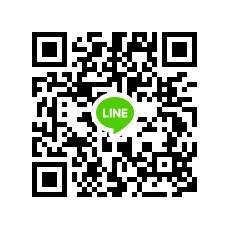 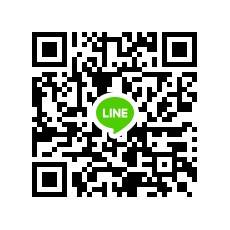 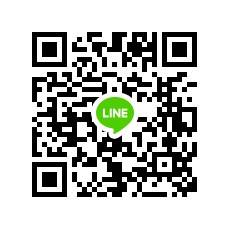 LINE群組連結https://line.me/R/ti/g/mVSg3xMmVMhttps://line.me/R/ti/g/Ay0ofLaLD-https://line.me/R/ti/g/BgbMidcNLB